ИНФОРМАЦИОННО-АНАЛИТИЧЕСКИЙ ОТЧЕТо проведении круглого стола на тему: «Крым – Родина Героев».1.Дата и время проведения : 18.03.19   15:002.Место проведения (точный адрес) : СОШ № 113.Форма проведения  (акция, круглый стол, турпоход и т.д.) круглый стол.4. Цель проведения: формирование гражданской идентичности молодежи Павловского района.5. Категория участников (студенты, учащиеся ОУ, рабочая молодежь), охват: учащиеся.6. Привлечение подростков, стоящих на разных видах учета (если да, то ФИО подростка):- 7. Краткое описание мероприятия: информирование молодежи о российской истории Крыма.8. Информация о достигнутых результатах: сформировали у молодежи чувства ответственности и долга за будущее страны.9. Привлеченные ведомства (общественные организации, учреждения, отдельные лица): - педагог СОШ№11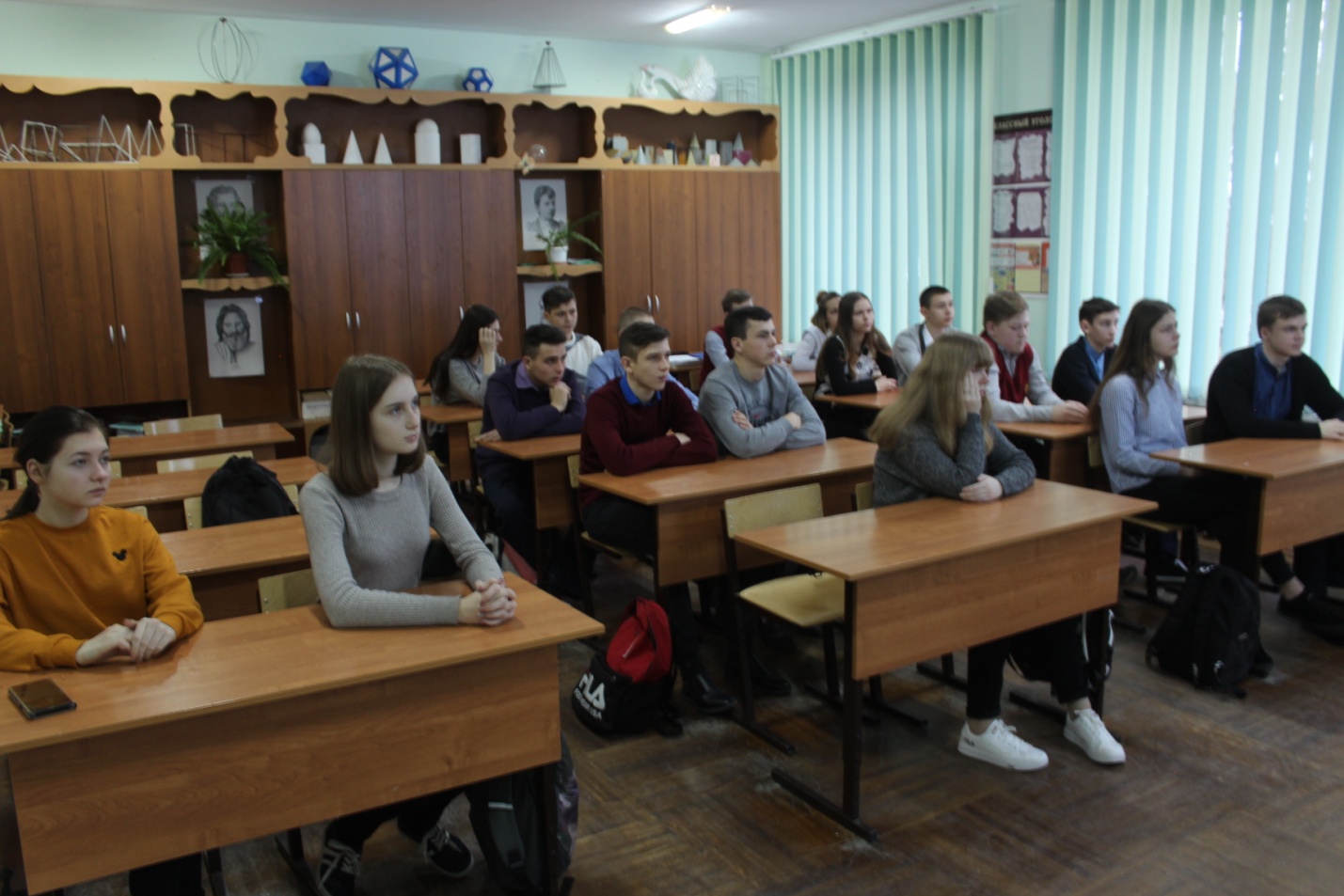 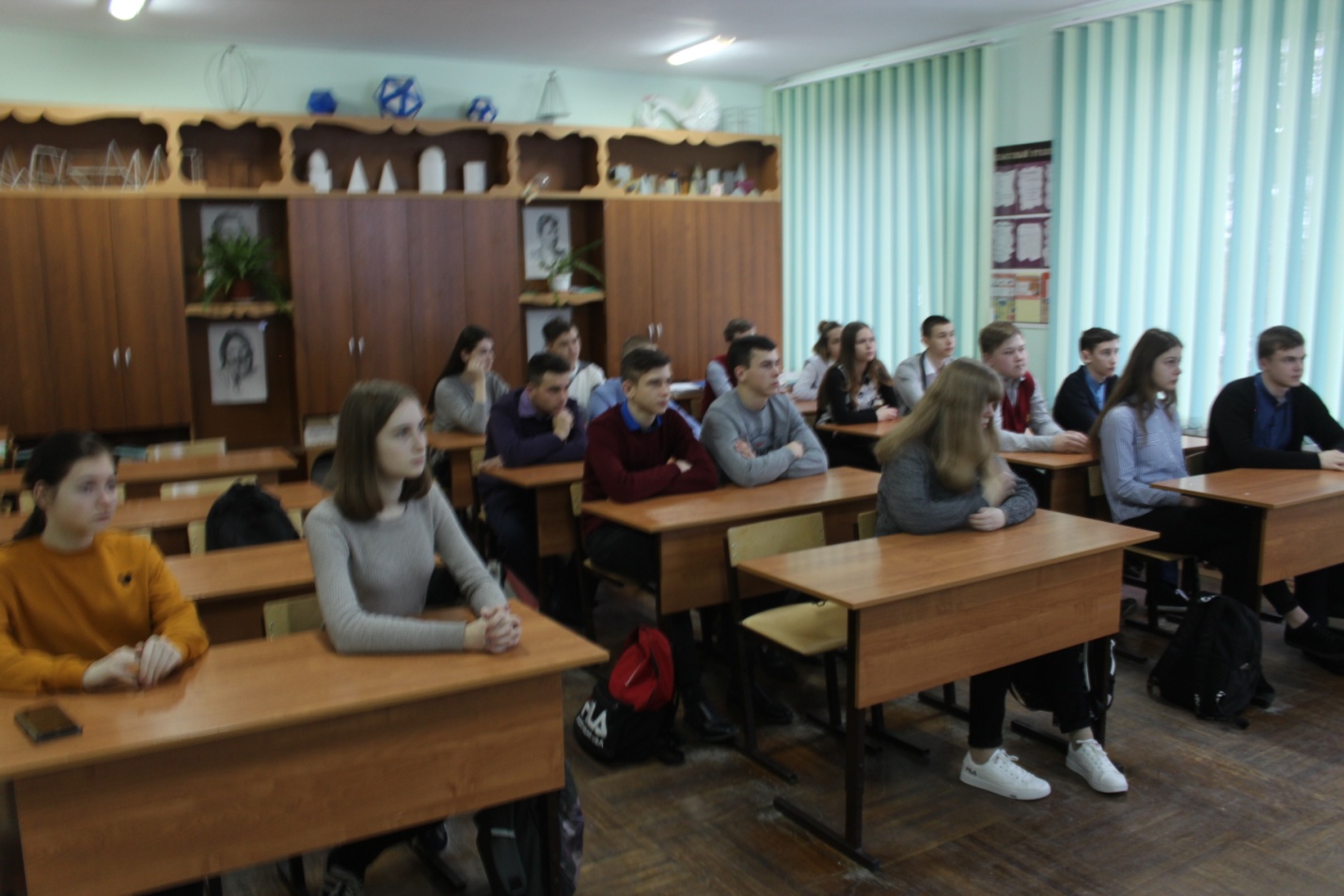 Специалист по работе с молодежьюСтаролеушковского сельского поселения                                 С.Н.ДаниленкоСельскоепоселениеКол-во участниковдо 14 летКол-во участников и зрителей от 14 до 17 лет         Кол-воучастников и зрителей в возрасте от 18 до 30 летКол-воСОПОбщий охватМолодежи в возрасте от 14 до 30 летСтаролеушковское -20--20Всего-20--20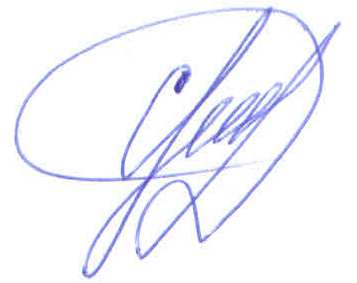 